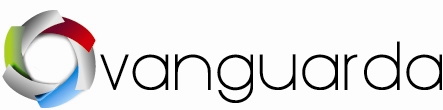 É um grande prazer para nós seu interesse em conhecer nossos serviços.Mande os dados abaixo e tenha 30 dias de degustação.  Você não pagará nada neste período. Estamos aprimoramos constantemente os serviços, na certeza de impressionar positivamente você e nossos parceiros.Além do famoso Horóscopo de JoãoBidu, estão no site Fatos do Dia, Planeta Economia e o Jornalismo.Sobre o Jornalismo: são boletins de hora em hora, em texto e gravados.  Estamos iniciando este serviço entre 9H e 13H. Muito breve entre 9 e 17H.Sugerimos a busca de patrocinadores locais para todos os programas e eventos da Vanguarda.Trabalharemos com exclusividade para você !!!Nenhuma outra rádio/jornal em sua cidade poderá nos contratar.Somos muito gratos e torcemos por uma parceria longa e positiva.Aguardamos seus dados.Equipe VanguardaProgramas e conteúdos para ter maior audiência e faturamento:-Jornalismo: Boletins de Notícias de hora em hora, em texto e gravados.Não é possível viver desinformado. Por outro lado, os clientes mais importantes do Brasil só anunciam em emissoras com grande dose de jornalismo. Os boletins de hora em hora, darão um novo ar a sua emissora, em audiência e patrocinadores.-Fatos do dia – em textoPauta de apoio aos locutores que trabalham ao vivo. ficam sabendo antecipadamente quais são os fatos importantes. Sua participação no ar será sempre inteligente e com fatos curiosos.-Horóscopo diário: em texto e gravadoUm quadro para agradar em cheio o público feminino.  A mulher é responsável por levar melhores resultados aos seus anunciantes. Ela decide a compra dos produtos e serviços de uma família, como escola dos filhos, suas roupas, o bairro, o modelo do carro, sua cor. -Planeta Economia: em texto e gravadoSua audiência fica sabendo antecipadamente de todas as mudanças na economia, e não são poucas. -Números da sorte: textoUm quadro muito esperado pela audiência ou leitores, que utilizam seus números da sorte para jogar na loteria.-Breve: HumorEnvie os dados abaixo para utilizar nossos serviços por 30 dias sem nenhum custo: financeirovanguardavozevideo@gmail.comDados pessoa jurídica :Razão social:                                   Nome fantasia:Endereço:                                    N°           CEP:Cidade:...................... Estado:......CNPJ:................... IE:....................Neste ato representada por: ...................Nacionalidade:...........Profissão:...........  RG:..............CPF:..............Residente e domiciliado: R:........           Nº:........CEP:............ Cidade:...........Estado: ..........E-mail(s) de login no site:                       E-mail(s) de cobrança:          Telefones:Data de vencimento do boleto:Dados pessoa física:Nome:Endereço: R:                                    N°           CEP:Cidade:...................... Estado:......CPF:................... RG:..........E-mail(s) de login no site:                       E-mail(s) de cobrança:          Telefones:Data de vencimento do boleto: